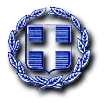 ΕΛΛΗΝΙΚΗ ΔΗΜΟΚΡΑΤΙΑ	Ραφήνα,    10-3-2023ΝΟΜΟΣ ΑΤΤΙΚΗΣ	Αριθ. Πρωτ.: 4163ΔΗΜΟΣ ΡΑΦΗΝΑΣ-ΠΙΚΕΡΜΙΟΥ	Ταχ.Δ/νση: ΑραφηνίδωνΑλών 12	Ταχ.Κωδ.: 19009 Ραφήνα  ΠΡΟΣ: ΜΕΛΗ ΟΙΚΟΝΟΜΙΚΗΣ ΕΠΙΤΡΟΠΗΣ ΠΡΟΕΔΡΟΥΣ ΣΥΜΒΟΥΛΙΩΝ ΚΟΙΝΟΤΗΤΩΝ ΡΑΦΗΝΑΣ &ΠΙΚΕΡΜΙΟΥΕΠΙΚΕΦΑΛΗΣ ΠΑΡΑΤΑΞΕΩΝ "ΔΗΜΟΤΙΚΗ ΑΛΛΑΓΗ","ΔΥΝΑΜΗ ΑΝΑΠΤΥΞΗΣ", "ΛΑΪΚΗ ΣΥΣΠΕΙΡΩΣΗ".ΠΡΟΣΚΛΗΣΗ ΣΕ ΣΥΝΕΔΡΙΑΣΗΑΡΙΘ. 11Ο Πρόεδρος της Οικονομικής Επιτροπής του Δήμου Ραφήνας - Πικερμίου, σας καλεί σύμφωνα με τις διατάξεις της υπ’ αριθ. 374/39135/30.5.2022 εγκυκλίου του Υπουργείου Εσωτερικών καθώς και τις διατάξεις του άρθρου 78 του Ν. 4954/ΦΕΚ 136/τ.Α’/9-7-22 και του άρθρου 31 του Ν.5013/ΦΕΚ 12/τ.Α’/19-01-2023, σε συνεδρίαση με τηλεδιάσκεψη - με χρήση της τεχνολογίας e:Presence (www.epresence.gov.gr) – την Τρίτη 14 Μαρτίου 2023 με ώρα έναρξης στις 18.00 και ώρα λήξης στις 19.00 (με δικαίωμα παράτασης του χρόνου τηλεδιάσκεψης σε περίπτωση που απαιτηθεί), προκειμένου να συζητηθούν και να ληφθούν αποφάσεις για τα παρακάτω θέματα: Λήψη απόφασης περί έγκρισης της υπ’ αριθ. 1/2023 μελέτης του Αυτοτελούς Τμήματος Κοινωνικής Προστασίας, Παιδείας και Πολιτισμού του Δήμου Ραφήνας – Πικερμίου και καθορισμού των όρων διακήρυξης Ανοιχτού Διεθνούς Ηλεκτρονικού Διαγωνισμού σύμφωνα με τις διατάξεις του Ν.4412/16 και του Ν.4782/21 για την ΠΑΡΟΧΗ ΣΥΓΚΟΙΝΩΝΙΑΚΩΝ ΥΠΗΡΕΣΙΩΝ ΓΙΑ ΤΙΣ ΔΗΜΟΤΙΚΕΣ ΕΝΟΤΗΤΕΣ ΡΑΦΗΝΑΣ, ΠΙΚΕΡΜΙΟΥ ΚΑΙ ΥΠΗΡΕΣΙΕΣ ΜΕΤΑΦΟΡΑΣ ΩΦΕΛΟΥΜΕΝΩΝ ΤΩΝ ΔΟΜΩΝ ΚΑΙ ΤΩΝ ΥΠΗΡΕΣΙΩΝ ΤΟΥ ΔΗΜΟΥ ΕΤΟΥΣ 2023-2024-2025.Λήψη απόφασης περί έγκρισης 2ης αναμόρφωσης προϋπολογισμού του Δήμου, οικονομικού έτους 2023.Λήψη απόφασης περί αποδοχής δωρεάς ενός Ι.Χ μηχανήματος έργου και ενός ΙΧ φορτηγού αυτοκινήτου  από την ΔΕΑΑΠ-ΜΑΕ.O  ΠΡΟΕΔΡΟΣΓΑΒΡΙΗΛ ΠΑΝΑΓΙΩΤΗΣ